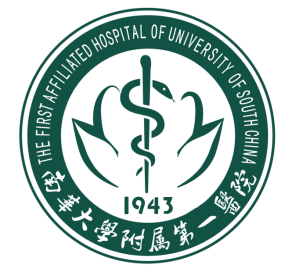 南华大学附属第一医院学科主任竞聘申请表申请人姓名                   专业技术职务                 现工作单位                   拟申请职位                   南华大学附属第一医院二○一八年十月学科主任竞聘报名登记表任职期间工作思路和设想姓   名性   别性   别民   族相片出生年月学   历学   历政治面貌相片硕士/博士生导师职   称职   称专   业相片工作单位及职务相片地    址邮     编办公电话传   真E-mail手   机本人简历、主要业绩/学术成果（可另附页）：本人简历、主要业绩/学术成果（可另附页）：本人简历、主要业绩/学术成果（可另附页）：本人简历、主要业绩/学术成果（可另附页）：本人简历、主要业绩/学术成果（可另附页）：本人简历、主要业绩/学术成果（可另附页）：本人简历、主要业绩/学术成果（可另附页）：本人简历、主要业绩/学术成果（可另附页）：本人签章：年    月    日本人签章：年    月    日本人签章：年    月    日竞聘上岗工作小组审查意见：年    月    日竞聘上岗工作小组审查意见：年    月    日竞聘上岗工作小组审查意见：年    月    日竞聘上岗领导小组审查意见：年    月   日竞聘上岗领导小组审查意见：年    月   日境内外学  习及培训经历起止年月院校名称所学专业所获学位境内外学  习及培训经历境内外学  习及培训经历境内外学  习及培训经历境内外学  习及培训经历境内外学  习及培训经历工作经历起止年月工作单位任何职务技术职务工作经历工作经历工作经历工作经历工作经历工作经历社会兼职起止年月学术团体任何职务备注社会兼职社会兼职社会兼职社会兼职社会兼职社会兼职（一）学科建设与发展总目标（二）在亚学科发展、新技术、新项目方面的目标、措施（三）在本科、研究生、留学生教学方面目标、措施（四）在科研方面目标、措施（五）学科人才培养措施（六）科室行政管理目标、措施（七）其他其它需要说明的科室建设目标和措施（八）基层党建、政治思想工作目标、措施